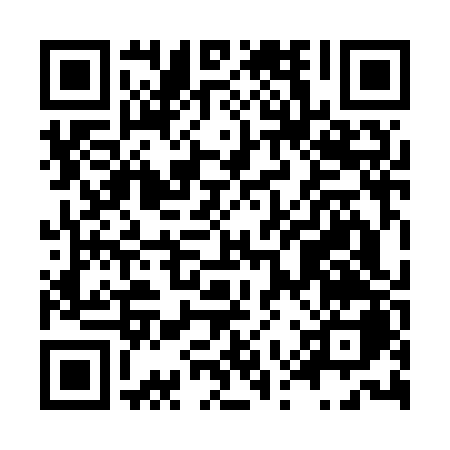 Prayer times for Acqualacastagna, ItalyWed 1 May 2024 - Fri 31 May 2024High Latitude Method: Angle Based RulePrayer Calculation Method: Muslim World LeagueAsar Calculation Method: HanafiPrayer times provided by https://www.salahtimes.comDateDayFajrSunriseDhuhrAsrMaghribIsha1Wed4:136:031:066:048:109:532Thu4:116:021:066:058:119:553Fri4:096:011:066:058:129:564Sat4:075:591:066:068:139:585Sun4:055:581:066:078:1410:006Mon4:035:571:066:078:1510:017Tue4:025:551:066:088:1610:038Wed4:005:541:066:088:1810:059Thu3:585:531:066:098:1910:0610Fri3:565:521:066:108:2010:0811Sat3:545:511:066:108:2110:1012Sun3:525:501:056:118:2210:1113Mon3:515:491:056:128:2310:1314Tue3:495:481:056:128:2410:1515Wed3:475:471:066:138:2510:1616Thu3:465:461:066:138:2610:1817Fri3:445:451:066:148:2710:2018Sat3:425:441:066:158:2810:2119Sun3:415:431:066:158:2910:2320Mon3:395:421:066:168:3010:2421Tue3:385:411:066:168:3110:2622Wed3:365:401:066:178:3210:2723Thu3:355:391:066:178:3310:2924Fri3:335:391:066:188:3410:3125Sat3:325:381:066:198:3510:3226Sun3:315:371:066:198:3610:3327Mon3:295:371:066:208:3710:3528Tue3:285:361:066:208:3710:3629Wed3:275:351:076:218:3810:3830Thu3:265:351:076:218:3910:3931Fri3:255:341:076:228:4010:40